Image 1: Bird’s Eye ViewThis image provides context to premises orientation and information about nearby premises and risk areas such as bodies of water, poultry premises, feed mills, etc. Include three parcels out from your premises, identify major cross roads, topography of the area, relevant premises or potential risk areas. 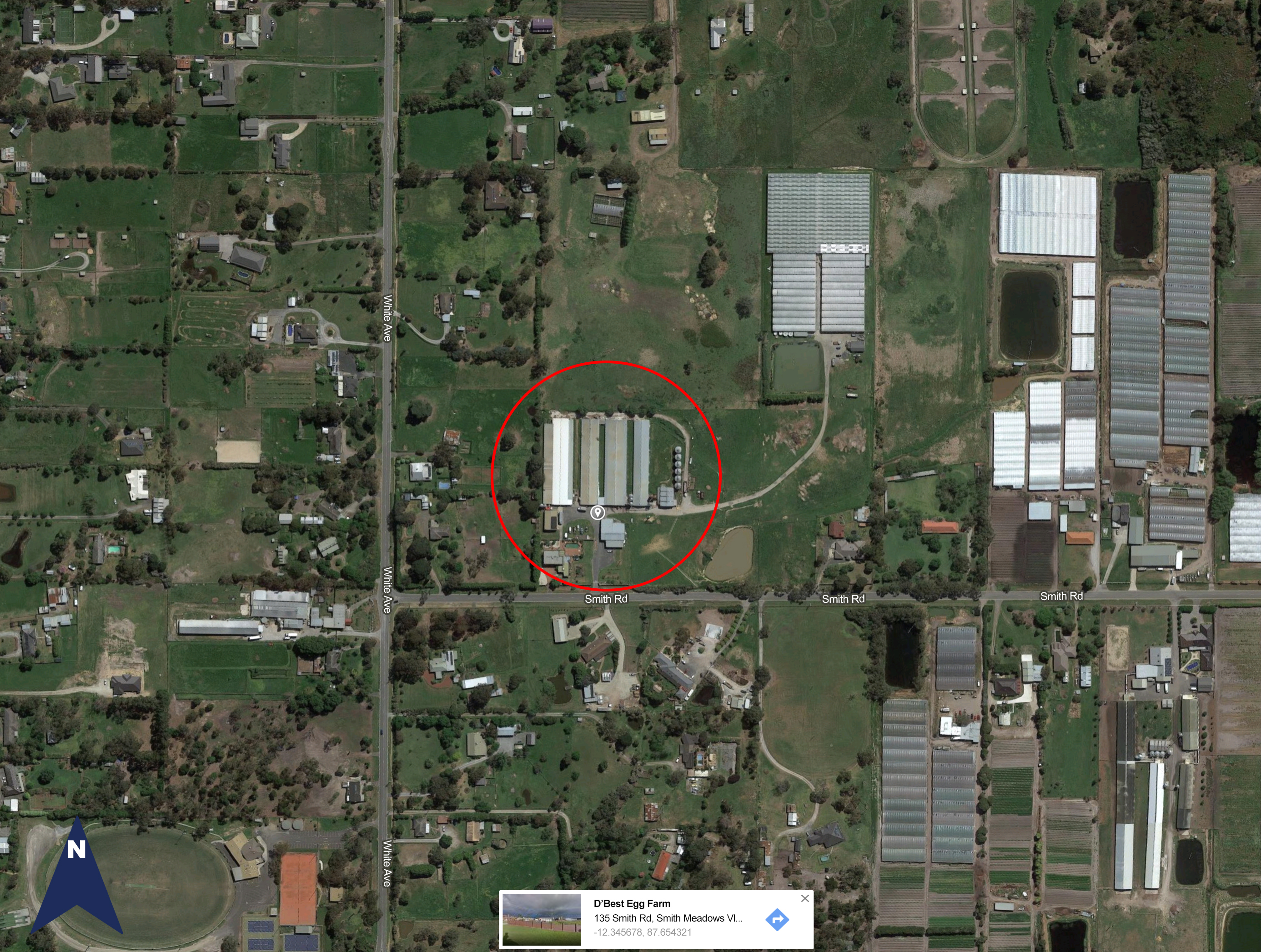 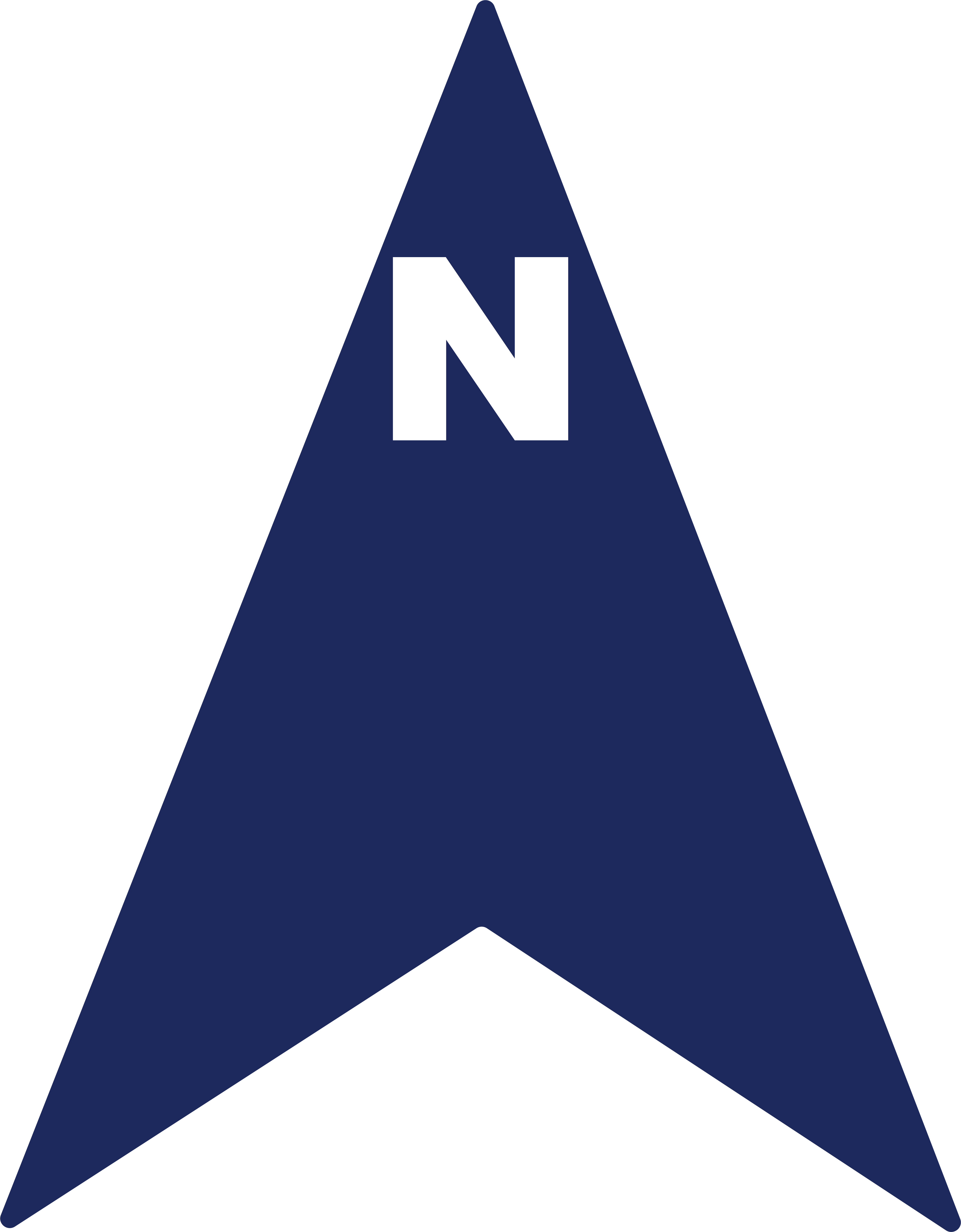 Image 2: Premises StructuresThis image allows identification all of the structures on the premises.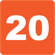 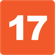 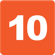 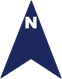 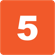 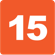 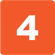 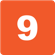 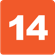 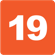 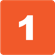 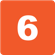 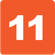 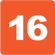 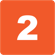 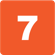 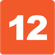 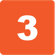 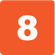 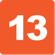 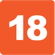 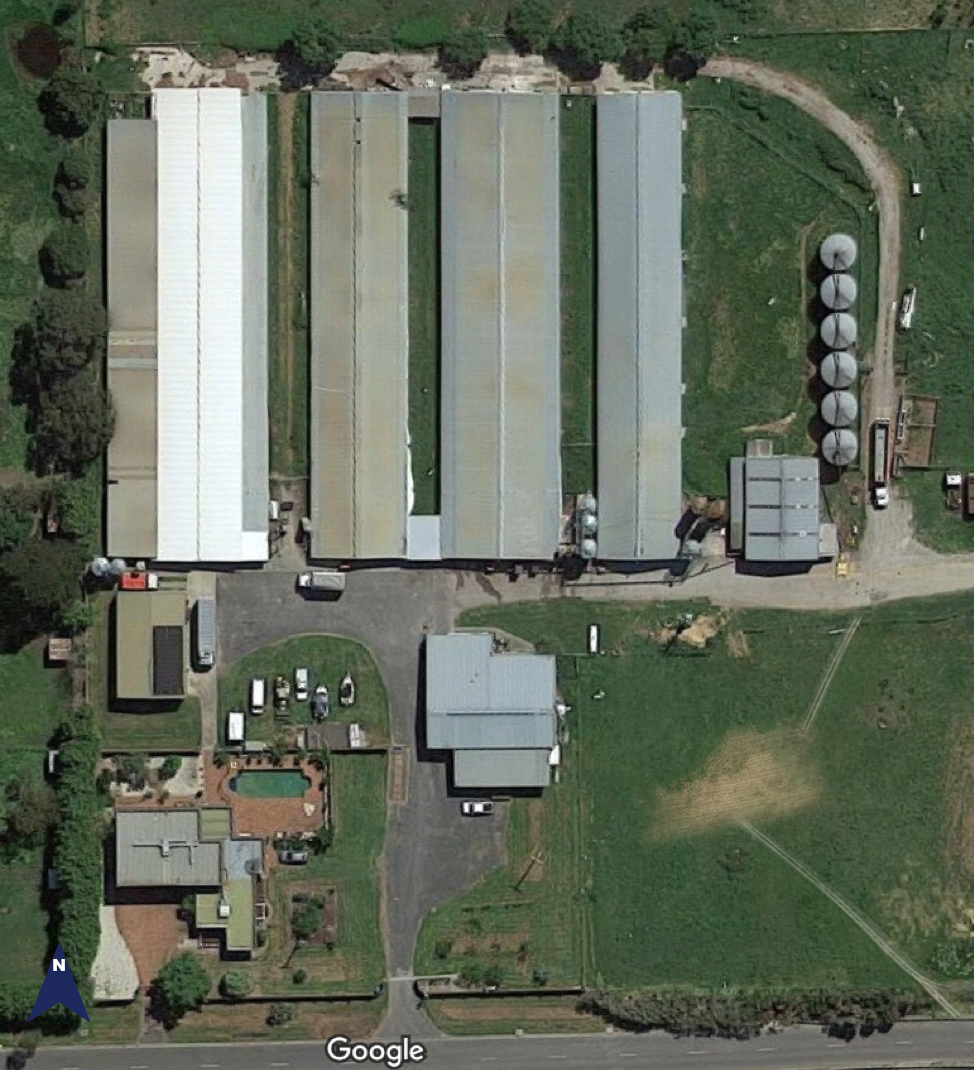 Image 3: SFS Biosecurity MeasuresThis image illustrates the layout of premises and detailed information about the biosecurity measures. Please include items listed in the legend to identify activity on your premises.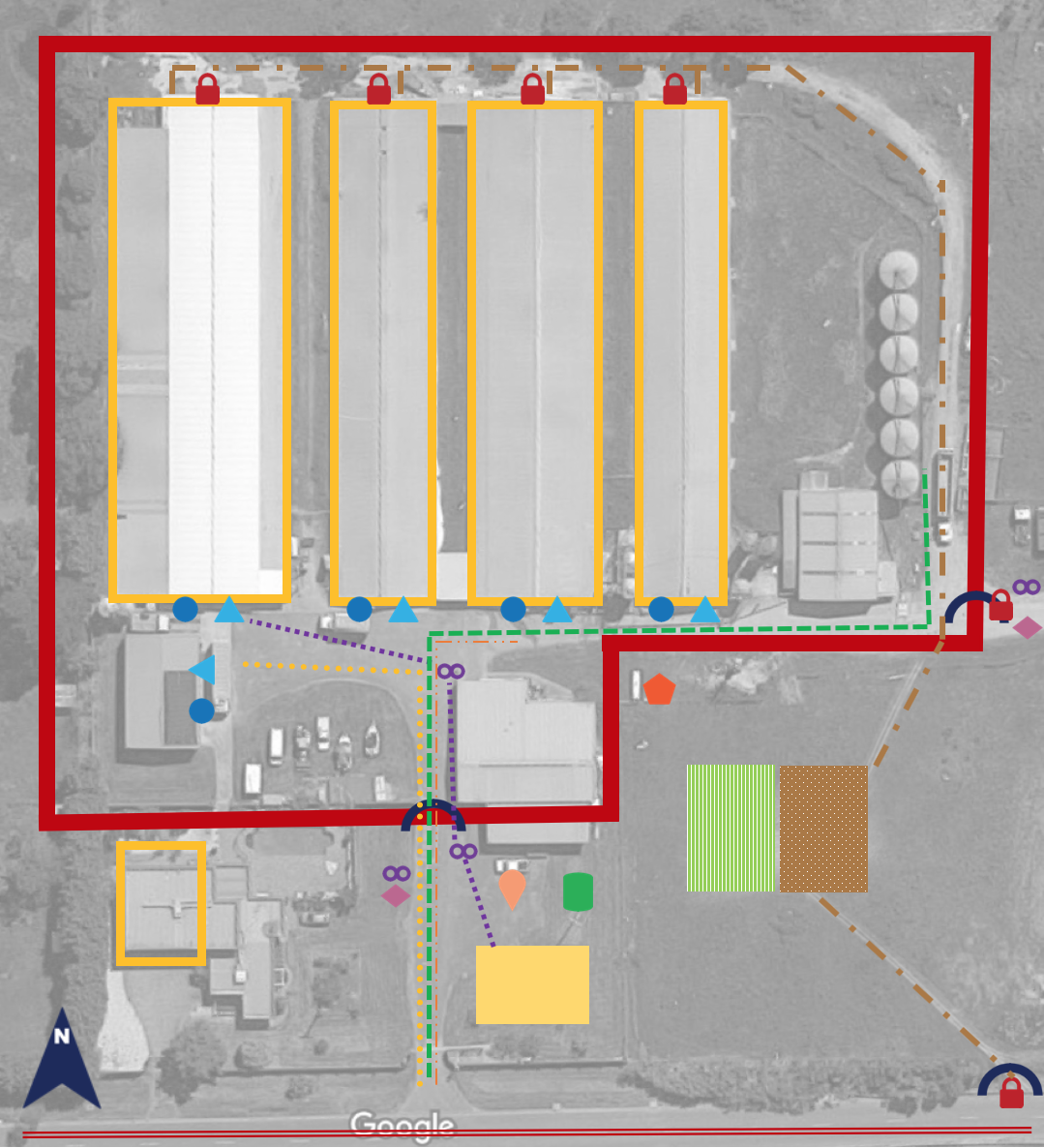 Note: Use the icons that indicate your biosecurity and managements practices. Some icons may not apply to your operation. 1[Example: Hen House #1]11[xxxxx]2[Example: Hen House #2]12[xxxxx]3[Example: Hen House #3]13[xxxxx]4[Example: Hen House #4]14[xxxxx]5[Example: Egg Storage & Cooler]15[xxxxx]6[Example: Employee Changing Room]16[xxxxx]7[Example: Egg Store]17[xxxxx]8[Example: Repair Shop]18[xxxxx]9[Example: Residence]19[xxxxx]10[Example: Feed Silos]20[xxxxx]Premises Perimeter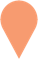 Non-essential Pick-ups/Deliveries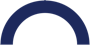 Perimeter Access PointsEmployee/Visitor ParkingInternal Line of Separation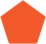 Propane Tank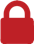 Locked Gates or DoorsManure Pile  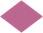 Vehicle C&D stationsCompass  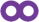 Full PPE StationsPublic Road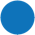 Hand SanitizingEgg Delivery Traffic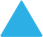 Foot Bath StationsManure Hauler Traffic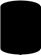 Rendering BarrelFeed Delivery Traffic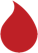 IncineratorFoot TrafficCompost PileRendering Traffic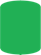 Garbage Barrel or DumpsterLive Bird Movement Traffic